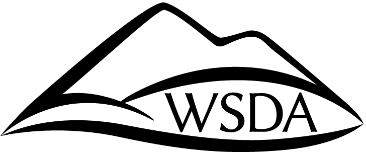 Washington State Department of Agriculture
CUSTOMER  INVENTORY
Waste Pesticide Identification and Disposal ProgramPage 1 of     Id:Name       Customer:	       Business:	Mailing Address             Street:	          PO Box:	      City, State:                          Zip:                             County:         Telephone Number            Home:             Work:               Fax:               Cell:Email:Best Time to Contact:(Days/Eves – Time)Name       Customer:	       Business:	Mailing Address             Street:	          PO Box:	      City, State:                          Zip:                             County:         Telephone Number            Home:             Work:               Fax:               Cell:Email:Best Time to Contact:(Days/Eves – Time)Name       Customer:	       Business:	Mailing Address             Street:	          PO Box:	      City, State:                          Zip:                             County:         Telephone Number            Home:             Work:               Fax:               Cell:Email:Best Time to Contact:(Days/Eves – Time)Name       Customer:	       Business:	Mailing Address             Street:	          PO Box:	      City, State:                          Zip:                             County:         Telephone Number            Home:             Work:               Fax:               Cell:Email:Best Time to Contact:(Days/Eves – Time)Name       Customer:	       Business:	Mailing Address             Street:	          PO Box:	      City, State:                          Zip:                             County:         Telephone Number            Home:             Work:               Fax:               Cell:Email:Best Time to Contact:(Days/Eves – Time)Name       Customer:	       Business:	Mailing Address             Street:	          PO Box:	      City, State:                          Zip:                             County:         Telephone Number            Home:             Work:               Fax:               Cell:Email:Best Time to Contact:(Days/Eves – Time)Name       Customer:	       Business:	Mailing Address             Street:	          PO Box:	      City, State:                          Zip:                             County:         Telephone Number            Home:             Work:               Fax:               Cell:Email:Best Time to Contact:(Days/Eves – Time)Name       Customer:	       Business:	Mailing Address             Street:	          PO Box:	      City, State:                          Zip:                             County:         Telephone Number            Home:             Work:               Fax:               Cell:Email:Best Time to Contact:(Days/Eves – Time)Name       Customer:	       Business:	Mailing Address             Street:	          PO Box:	      City, State:                          Zip:                             County:         Telephone Number            Home:             Work:               Fax:               Cell:Email:Best Time to Contact:(Days/Eves – Time)Name       Customer:	       Business:	Mailing Address             Street:	          PO Box:	      City, State:                          Zip:                             County:         Telephone Number            Home:             Work:               Fax:               Cell:Email:Best Time to Contact:(Days/Eves – Time)Name       Customer:	       Business:	Mailing Address             Street:	          PO Box:	      City, State:                          Zip:                             County:         Telephone Number            Home:             Work:               Fax:               Cell:Email:Best Time to Contact:(Days/Eves – Time)Name       Customer:	       Business:	Mailing Address             Street:	          PO Box:	      City, State:                          Zip:                             County:         Telephone Number            Home:             Work:               Fax:               Cell:Email:Best Time to Contact:(Days/Eves – Time)Name       Customer:	       Business:	Mailing Address             Street:	          PO Box:	      City, State:                          Zip:                             County:         Telephone Number            Home:             Work:               Fax:               Cell:Email:Best Time to Contact:(Days/Eves – Time)Name       Customer:	       Business:	Mailing Address             Street:	          PO Box:	      City, State:                          Zip:                             County:         Telephone Number            Home:             Work:               Fax:               Cell:Email:Best Time to Contact:(Days/Eves – Time)Name       Customer:	       Business:	Mailing Address             Street:	          PO Box:	      City, State:                          Zip:                             County:         Telephone Number            Home:             Work:               Fax:               Cell:Email:Best Time to Contact:(Days/Eves – Time)Name       Customer:	       Business:	Mailing Address             Street:	          PO Box:	      City, State:                          Zip:                             County:         Telephone Number            Home:             Work:               Fax:               Cell:Email:Best Time to Contact:(Days/Eves – Time)Name       Customer:	       Business:	Mailing Address             Street:	          PO Box:	      City, State:                          Zip:                             County:         Telephone Number            Home:             Work:               Fax:               Cell:Email:Best Time to Contact:(Days/Eves – Time)Name       Customer:	       Business:	Mailing Address             Street:	          PO Box:	      City, State:                          Zip:                             County:         Telephone Number            Home:             Work:               Fax:               Cell:Email:Best Time to Contact:(Days/Eves – Time)WSDA Mailing Address:Waste Pesticide Disposal ProgramWashington State Department of AgriculturePO Box 42589Olympia WA  98504-2589WSDA Mailing Address:Waste Pesticide Disposal ProgramWashington State Department of AgriculturePO Box 42589Olympia WA  98504-2589DEPARTMENT USE ONLYDEPARTMENT USE ONLYWSDA Mailing Address:Waste Pesticide Disposal ProgramWashington State Department of AgriculturePO Box 42589Olympia WA  98504-2589WSDA Mailing Address:Waste Pesticide Disposal ProgramWashington State Department of AgriculturePO Box 42589Olympia WA  98504-2589QUESTIONS?Voice: (360) 902-2056E-mail: wastepesticide@agr.wa.govFax: (360) 902-2093TTY: 1-800-833-6388QUESTIONS?Voice: (360) 902-2056E-mail: wastepesticide@agr.wa.govFax: (360) 902-2093TTY: 1-800-833-6388CC #(WSDA Use Only)NAME OF PRODUCTMANUFACTURERACTIVE INGREDIENT(S)EPA Reg. #(or)USDA # TOTAL
AMOUNT(lbs or gals)FORMLiquid-Dry-GasL   /   D   /   GFORMLiquid-Dry-GasL   /   D   /   GFORMLiquid-Dry-GasL   /   D   /   GCONTAINER INFORMATION

How Many, Size & TypeCONDITION

Good / PoorCONDITION

Good / Poor